Escola Municipal de Educação Básica Alfredo Gomes.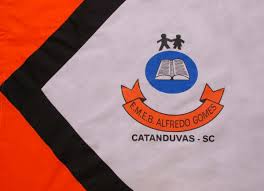 Diretora: Ivania Nora  Assessora Técnica Pedagógica: Simone CarlAssessora Técnica Administrativa: Tania Nunes  Professora: Marli Monteiro de Freitas...Turma: 1º ano Aluno:SEQUÊNCIA DE ARTEDATA: 09/08/A/13/08/2021LINHAS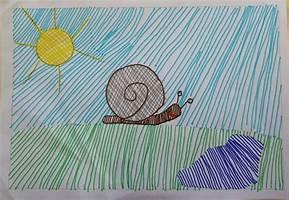 A LINHA É UM DOS ELEMENTOS MAIS BÁSICOS DE DESENHO EM AULAS DE ARTE. TODAS AS ARTES VISUAIS FAZEM USO DELA. AS LINHAS EXISTEM EM TODAS AS ESPESSURAS, COMPRIMENTOS E TAMANHOS. SABEMOS QUE  A PARTIR DE UM PONTO PODEMOS TRAÇAR UMA LINHA. A LINHA É UMA SEQUÊNCIA DE PONTOS, CONHECEMOS ALGUMAS LINHAS NAS AULAS ANTERIORES, RETA, CURVA TRACEJADA, ONDULADA, PONTILHADA, MISTAS, QUEBRADA, HORIZONTAL, VERTICAL, ESPIRAL ETC... 1ª ATIVIDADE: DESENHE SEU NOME NO CADERNO CONFORME O MODELO ABAIXO UTILIZANDO SOMENTE LINHAS NAS CORES PRIMÁRIAS E SECUNDÁRIAS DEIXE BEM COLORIDO.Exemplo 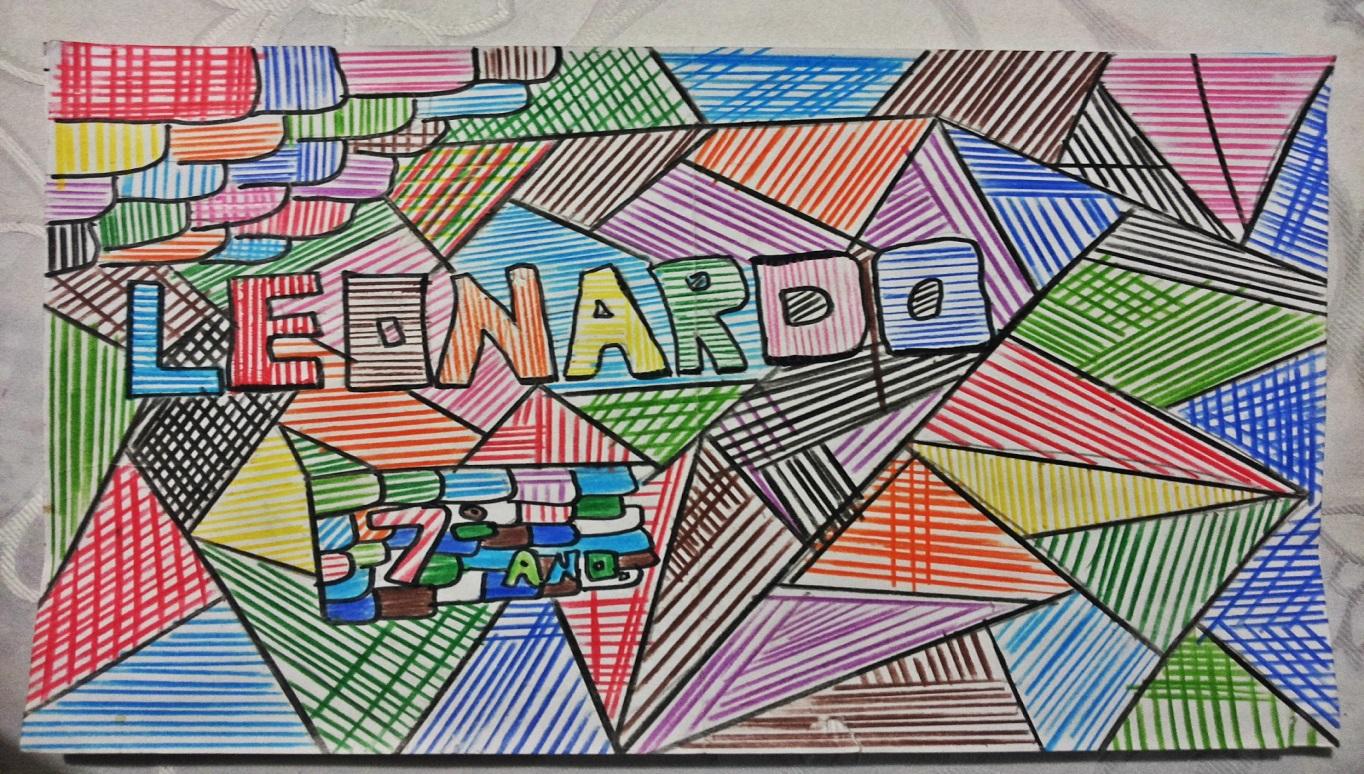 